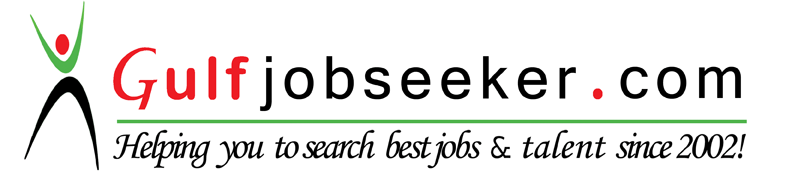 Contact HR Consultant for CV No: 2045082E-mail: response@gulfjobseekers.comWebsite: http://www.gulfjobseeker.com/employer/cvdatabasepaid.php CURRICULUM VITAE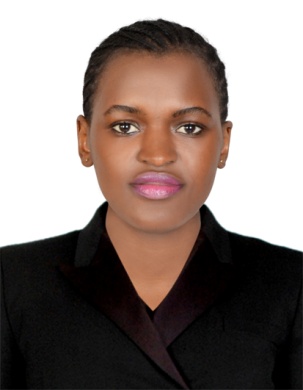 NASSANGO ZAINAHTEACHER WITH 2 YEARS OF EXPERIENCE.Deira, Dubai (UAE)CAREER OBJECTIVEAchallenging position in a Physics/ Mathematics Department of a growth oriented organization where my sincere and honest work would prove to be value addition and thereby availing me job satisfaction and career growth.KEY COMPETENCE AND SKILLSTeaching Physics and Mathematics, Career Guidance.Exhibits patience and understanding when working with studentsExcellent communication skills in English; both oral and written.High degree of flexibility, ability to work under pressure and different working shifts. Knowledge and skills of computer applications.Tolerant, very passionate, punctual, self motivated and initiative.Merchandising skills.Excellent customer service, polite and friendly skills of handling customer complaints and inquiries.Excellent team player with pride in achieving targets and maximizing sales.WORK EXPERIENCECompany:       Designation:   Teacher of Physics and MathematicsDuration:        May 2013 to July 2015RESPONSIBILITIESPlanning, developing and executing lessons that reflect the curriculum.Employing a variety of methodologies in teaching and instructing students, including demonstrations, discussions and lectures.Developing and maintaining relationships with students in order to monitor and resolve student concerns and learning deficits.Directing students to appropriate resources to help them solve individual issues.Delivering engaging and motivating lessons to students.Using ICT, text books,audiovisual technological devices and other learning technologies in the planning and delivering of lessons.Teaching according to the educational needs, abilities and achievement of the individual students.Assessing, recording and reporting on the progress, attainment and behavior of students.Providing guidance and advice to students on educational, social matters and future careers.Assessing students' abilities through formal and informal assessments, providing suggestions for improvement and assigning grades.Attending professional development sessions to learn the latest and best teaching strategies.Analyzing students` test results to help determine the course of instruction and make changes in the classroom.  Maintaining good discipline amongst students and safeguarding their health and safety.Reviewing and evaluating teaching strategies and methodologies in line with the National Curriculum Framework guidelines.Adopting and working as per the school development plan.Company:        MAX ELECTRONICS L.L.C, EMAXDesignation:  Sales executiveDuration:        2nd NOVEMBER 2015 to Date   Responsibilities;Interacting with other sales, marketing, and delivery staff to satisfy the needs of the customers. Remaining calm when dealing with emotionally difficult customers.Responding to requests from customers as needed in the courteous and professional manner.Handling the tasks of preparing and maintaining sales records on a daily basis.Actively participating in sales trainings and programs to enhance sales skills and techniques in order to widen my knowledge.                                                 Keeping management informed by submitting activities and reports about the daily encounters with customer.Solving customer enquiries and complaints.Showing excellent communication skills by attentively listening to customer requirements and providing them. Working as a team with my colleagues in order to accomplish different tasks as per company requirements.                                                                        Identifying customer needs and satisfying them. Closing sales through recommending and advising customers on the best alternatives available in the market.Explaining product features and benefits to customers in a professional manner.QUALIFICATIONAward:		Bachelor of Science Education (Under the discipline of Physics andMathematics).University:	Busitema University, Uganda.Date:		2012– 2015PERSONAL INFORMATIONSex		:  FemaleDate of Birth	:  20th,October,1992.Nationality	:  UgandanMarital Status	:  MarriedVisa Status      :  Employment